Utarbeidet av: OUS HF, HN RHF, HSØ RHFPlan ID: 1025	Versjon: 1.1Revideres innen dato: 10.02.2023ReferanserNICE. Venous thromboembolic diseases: diagnosis, management and thrombophilia testing (CG144) [Clinical guideline]. [oppdatert November 2015; lest 7. august 2019]. March P, Schub T, Pravikoff D. Deep Vein Thrombosis. nupIpswich, Massachusetts: EBSCO Publishing [oppdatert 28. sept, 2018; lest 7. august 2019]. Landfald G, Ytrehus S. Sykepleie ved svikt i blodsirkulasjonen. I: Almås H, Stubberud D-G, Grønseth R, red. Klinisk sykepleie 1. Oslo: Gyldendal Akademisk; 2013. BMJ Best Practice [database]. Deep vein thrombosis  London: BMJ Publishing group [oppdatert 28.11.18; lest 07.08.19]. Sanset, Jacobsen. Metodebok i indremedisin Ullevål: Oslo universitetssykehus [oppdatert 15.11.2016; lest 14.08.19]. March P, Oji O, Pravikoff D. Deep Vein Thrombosis, Upper Extremity. NupIpswich, Massachusetts: EBSCO Publishing [oppdatert 2018; lest 14.08.19]. Gregory Y, Russel D. Overview of the treatment of lower extremity deep vein thrombosis (DVT) [UpToDate]. UpToDate [oppdatert 25. september, 2018; lest 07.08.19]. Metoderapport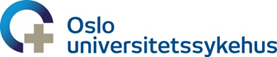 Dokumentasjon av litteratursøk for VP Dyp venetrombose (DVT)Til søk for VBP utfører vi søk i de basene som er beskrevet nedenfor, dette etter avtale med Sidsel R. Børmark, Leder Klinisk Dokumentasjon Sykepleie (KDS) - DP Løsning Regional EPJ. Vi søker i et begrenset antall databaser, de fleste er kilder for oppsummert forskning. I databasene som også inneholder enkeltstudier - PubMed/Medline og SveMed+: vi søker først og fremst etter systematiske oversikter og/eller etter artikler publisert i diverse nordiske sykepleietidsskrifter, se kommentar ved disse basene under.PICO-skjema til utarbeidelse av veiledende behandlingsplaner (VBP) i OUSVIPS Funksjonsområder (FO)VIPS Funksjonsområder (FO)VIPS Funksjonsområder (FO)VIPS Funksjonsområder (FO)VIPS Funksjonsområder (FO)VIPS Funksjonsområder (FO)1.Kommunikasjon6.Hud/Vev11.Psykososialt2.Kunnskap/Utvikling7.Aktivitet/ADL12.Åndelig/Kulturelt3.Respirasjon/Sirkulasjon8.Søvn/Hvile13.Sikkerhet4.Ernæring/Matinntak9.Smerte/Sanseinntrykk14.Sammensatt status5.Eliminasjon10.Seksualitet/ReproduksjonFODiagnoserICNPResultatmålICNPIntervensjonerICNP2Manglende kunnskap om sykdom10021994Kunnskap om behandlingsregime10025733Undervise om behandlingsregime10024625Undervise om antikoagulasjonsbehandling (1-4)10036531Demonstrere subkutan injeksjonsteknikk10021695Undervise pasient (1-4)10033126Undervise om tiltak mot tilbakefall (1,3,4)10038668Undervise om hvordan aktivitetstoleranse økes (2-5,7)100246603Risiko for emboli10051932Tilfredsstillende respiratorisk status10033830Vurdere respirasjonsstatus10036786Overvåke vitale tegn (2)10032113Overvåke fotpuls10036633VAR: Pulsregistrering ved arteriell insuffisiens Forebygge emboli (2-4)10051834Se nasjonal VP: LungeemboliAntikoagulasjonsbehandling (1-5,7)10039284VAR: Administrering av subkutan injeksjon (8)VAR: Administrering av subkutan injeksjon med lavmolekylær heparin3Svekket sirkulasjon10047136Tilfredsstillende sirkulasjon10028380Kompresjonsbehandling (1-5,7)10035147VAR: Kompresjonsbehandling-tilmåling av kompresjonsstrømpe  VAR: Kompresjonsbehandling-manuell påtaking av kompresjonsstrømpe  3Risiko for blødning10017268Ingen blødning10028806Identifisere risiko for blødning10009696Håndtere blødning (2-4,7)100506909Akutte smerter10000454Smertekontroll10025831Smertebehandling (6)10011660Se nasjonal VP: Smerte - akuttLeire pasient100147616Problem med hudkvalitet10001290Tilfredsstillende hudkvalitet10028501Overvåke hudkvalitet (2,3)10051712Vedlikeholde hudkvalitet10035293Påføre salve100503507Nedsatt mobilitet10001219I stand til å mobilisere seg10028461Vurdere mobilitetsevne10030527Fremme fysisk mobilitet10037379Avansere mobilitet10036452Assistere ved mobilisering10036508Henvise til fysioterapi (5)10024019Hjelp til egenomsorg10035763Assistere ved stell10050275AVGRENSNING OG FORMÅLAVGRENSNING OG FORMÅL1Overordnede mål for VP: Sikre at pasienter med dyp venetrombose (DVT) får kunnskapsbasert sykepleie.Hvilke sykepleierintervensjoner skal iverksettes hos voksne pasienter med dyp venetrombose på en medisinsk sengepost?Hvordan behandler og observerer sykepleiere inneliggende voksne pasienter på medisinsk sengepost med dyp venetrombose?2Hvem gjelder VP for (populasjon, pasient): Pasienter med DVT inneliggende på sengepost i sykehus.3Navn, tittel og arbeidssted på medlemmer av arbeidsgruppen som har utarbeidet VP-en: Overført til ICNP november 2019:Lars Martin Sandbakken, sykepleier, INFTR, UNN, prosjekt VBP Helse NordRita Hofsøy, spesialsykepleier Med klinikk, Unn Harstad, prosjekt VBP Helse NordLisa Johansen, spesialsykepleier, AKUM, Unn Tromsø, prosjekt VBP Helse NordAnnika Brandal, HSØSidsel R. Børmark, HSØFørste utgave med NIC/NANDA 2019Ida Steen, Sykepleier, Indremedisinsk sengepost, Medisinsk klinikk, OUSINVOLVERING AV INTERESSENTERINVOLVERING AV INTERESSENTER4Synspunkter og preferanser fra målgruppen som VP-en gjelder for:   Utarbeider av VBP har erfaring med pasienter med DVT. Planen er sendt på høring til brukerutvalget ved Medisinsk klinikk. Det har ikke kommet svar. Eventuelle innspill vil bli tatt med til vurdering når planen skal revideres.METODISK NØYAKTIGHETMETODISK NØYAKTIGHET5Systematiske metoder ble benyttet for å søke etter kunnskapsgrunnlaget: Revidering av prosjekt VBP Helse NordICNP er benyttet som kodeverk. Det er tatt utgangspunkt i eksisterende plan i NANDA og NIC. På grunn av forskjeller i kodeverkene og tilpasninger i journalsystemet er begreper fra NANDA og NIC slått sammen eller delt opp. Der utsagn i ICNP mangler er det meldt inn til Norsk senter for ICNP. Legges inn i behandlingsplanene uten kode til den blir opprettet. Meldt inn: Overvåke distal puls (I)2019Det ble utarbeidet PICO-skjema, og gjennomført et systematisk søk av Medisinsk bibliotek Ullevål. Resultat av søk ligger som vedlegg. Metodeboken i Indremedisin ble brukt som kilde da denne benyttes ved sykehuset. Litteratur med sykepleiefokus ble hentet i avdelingens egen bokhylle.6Kriterier for utvelgelse av kunnskapsgrunnlaget er: Oppsummerende forskning fra siste 5 år som omhandler voksne pasienter ble satt som kriterier for utvelgelse. Boken Klinisk sykepleie er fra 2013, men anses fortsatt som relevant fordi kunnskapsstoffet gjenfinnes i annen oppdatert forskning. Ingen av elementene støttes av denne kunnskap funnet i denne boken alene.Forskning som omhandler forebygging av DVT ble ikke inkludert. Studier som omhandler andre sykdommer kombinert med DVT som krever spesielle hensyn og behandling ble ikke inkludert.Trombolytisk terapi og inferior vena cava filter er ikke inkludert i denne planen.All litteratur funnet av biblioteket ble gjennomgått.Nyere forskning anbefaler ikke at man tilbyr elastiske støttestrømper rutinemessig for å forebygge post trombotisk syndrom. (NICE, UpToDate, se referanseliste)Kompresjonsstrømper kan tilbys som symptomlindring, det er derfor valgt inn i planen.Som Friteksdiagnoser er 2 ICNP valgt der NANDA ikke er dekkende:*Risiko for blødning (10017268) er hentet fra ICNP. Beskrivelse: Blødning, Akse: diagnose resultat.*Risiko for svekket respirasjon (10037346) er hentet fra ICNP. Synonym: Risiko for problem med respirasjon. Akse: Diagnose/resultat7Det fremgår tydelig hvordan anbefalingene henger sammen med kunnskapsgrunnlaget: ICNP 2019:Intervensjoner som er støttet av innhentet forskning, er synliggjort i VBP med tallreferanse bak. Det aktuelle kunnskapsgrunnlaget finnes i referanselisten.2019:Det er brukt «Helseforvaltningen numerisk norsk» som referansestil. Reglene for sitering i dette systemet tar utgangspunkt i Vancouversystemet, der hver referanse får et unikt nummer i den rekkefølgen den opptrer i teksten. Den fulle referansen blir gitt på slutten av dokumentet.NIC eller enkeltforordninger som er støttet av innhentet forskning, er synliggjort i VBP med tallreferanse bak. Det aktuelle kunnskapsgrunnlaget finnes i referanselisten.8Styrker og svakheter ved kunnskapsgrunnlaget:Svakheter: Mye av forskningen omhandler den medisinske behandlingen og oppfølging av pasientgruppen og lite sykepleierettet. Det ble ikke funnet relevant kvalitativ forskning gjort på pasienter med DVT. Planen ble utarbeidet av kun en sykepleier, dette kan være en svakhet ved at det ikke var en pågående diskusjon i arbeidet ved planen. Utarbeider har vært i dialog med høringspersoner og fagfelle 1 underveis i arbeidet.Styrker: Kunnskapsgrunnlaget er fortrinnsvis oppdatert og oppsummert forskning. Metodebok i indremedisin inneholder metoder og behandling som gjelder for sykehuset.9VP er blitt vurdert internt/eksternt av relevante fagressurser (tittel, navn, arbeidssted):  2021:Vurdert av arbeidsgruppe somatikk i Helseplattformen, kommentar: ønsker endret rekkefølge på diagnoser. Dette må vurderes ved neste oppdatering av planen. Anne Mette Njåstad, Overlege, Indremedisinsk sengepost, OUSJohn Christian Bilben Kibsgaard, Trombosesykepleier, Poliklinikk blodsykdommer, OUSLiv Anne Wiik, Sykepleier, klinisk spesialist, Indremedisinsk sengepost, OUSANSVARANSVAR10Tidsplan og ansvarlige personer for oppdatering av VP-en er: Dokumentansvarlig har ansvar for å revidere planen senest tre år etter godkjenningsdato. Dersom det tilkommer nyere forskning eller behov for store endringer før denne datoen vil planen bli revidert.ProblemstillingHvilke sykepleierintervensjoner skal iverksettes hos voksne pasienter med dyp venetrombose på en medisinsk sengepost? Hvordan behandler og observerer sykepleiere inneliggende voksne pasienter på medisinsk sengepost med dyp venetrombose?Bibliotekar som utførte/veiledet søket:Toril Marie Hestnes, t.m.hestnes@ub.uio.noKontaktperson/avd.Trine Stavseth, tstavset@ous-hf.noDato for søk:03.05.18Navn VBPDyp venetromboseDatabase/ressurs:Fagprosedyrer som er lokalt utviklet og godkjent i de enkelte helseforetak(på nettsiden til Helsebiblioteket)Søkehistorie:Sett gjennom listen Hjerte og kar Treff:Antitrombosestrømper – bruk etter aorta coronar bypass (ACB) operasjon. 2011 (litteratursøk utgått)http://www.helsebiblioteket.no/fagprosedyrer/ferdige/antitrombosestromper-bruk-etter-aorta-coronar-bypass-acb-operasjonAntitrombosestrømper – bruk ved elektiv hofteprotesekirurgi. 2011 (litteratursøk utgått)http://www.helsebiblioteket.no/fagprosedyrer/ferdige/antitrombosestromper-bruk-ved-elektiv-hofteprotesekirurgiKompresjon av arteria radialis etter koronar angiografi og perkutan koronar intervensjon (PCI). 2016http://www.helsebiblioteket.no/fagprosedyrer/ferdige/Kompresjon-av-arteria-radialis-etter-koronar-angiografi+og+perkutan+koronar+intervensjonDatabase/ressurs:VAR HEALTHCARE (tidligere PPS - Praktiske prosedyrer i sykepleietjenesten)Søkehistorie:Dere ser selv i E-håndboka -> Kunnskapskilder > VARTreff:Database/ressurs:Nasjonale retningslinjer fra HelsedirektoratetSøkehistorie:Sett gjennom liste (+ evt «nye under arbeid»)Treff:Forebygging og behandling av DVT hos pasienter med akutt hjerneslag. Anbefaling fra nasjonal retningslinje for behandling og rehabilitering ved hjerneslag. 2017https://helsedirektoratet.no/retningslinjer/hjerneslag/seksjon?Tittel=komplikasjoner-forebygging-og-20014501#forebygging-og-behandling-av-dvt-hos-pasienter-med-akutt-hjerneslaganbefalingDatabase/ressurs:Folkehelseinstituttet - rapporter og trykksakerSøkehistorie:Dyp venetrombose, venøs tromboembolisme, dvtTreff:Intermitterende pneumatisk kompresjon for å forebygge venøs tromboembolisme hos pasienter innlagt i sykehus. Forskningsoversikt, 2016.https://www.fhi.no/publ/2016/intermitterende-pneumatisk-kompresjon-for-a-forebygge-venos-tromboembolisme/Tromboseprofylakse ved hofte- og kneprotesekirurgi, Kunnskapssenteret. Forskningsoversikt 2011.https://www.fhi.no/publ/2011/tromboseprofylakse-ved-hofte-og-kneprotesekirurgi/Kompresjonsstrømper i forebygging av dyp venetrombose. Systematisk oversikt, 2008.https://www.fhi.no/publ/eldre/kompresjonsstromper-i-forebygging-av-dyp-venetrombose-/Database/ressurs:Helsebibliotekets retningslinjebaseSøkehistorie:Sett gjennom emnegruppene Akuttmedisin, Endokrinologi, Hjerte-KarTreff:Retningslinjer for antitrombotisk behandling og profylakse (2013, under oppdatering)http://www.helsebiblioteket.no/retningslinjer/blod/retningslinjer-for-antitrombotisk-behandling-og-profylakse    DVT og lungeemboli (LE) = venøs tromboemboli (VT)    https://www.magicapp.org/goto/guideline/WEgaLO/rec/nullDyp venetrombose (DVT). Metodebok for leger Medisinsk avdeling Diakonhjemmet sykehus (s. 64) 2016http://diakonhjemmetsykehus.no/cms/site/0/forside/aktuelt/metodebok-for-leger/_attachment/5119?_ts=152f37855feVenös tromboembolism och antikoagulantiabehandling hos vuxna. Sahlgrenska Universitetssjukhuset, 2014https://www2.sahlgrenska.se/upload/SU/Dokument/medinfo/vardprogram_tromb.pdfDyp venetrombose (DVT). Metodebok for indremedisinere, Oslo universitetsykehus 2012http://www.helsebiblioteket.no/retningslinjer/metodebok/blodsykdommer/dyp-venetrombose-dvt#BehandlingWarfarinbehandling i praksis : tryggere antikoagulasjon. Den norske legeforening, 2010. Venøs trombose /lungeembolisme, s. 21http://legeforeningen.no/PageFiles/25973/Warfarinbehandling%20i%20praksis.pdfNasjonal retningslinje for behandling og rehabilitering ved hjerneslag. 2010   Venøs tromboembolismehttps://bit.ly/2FcxDqQDatabase/ressurs:NICE Guidance (UK)Søkehistorie:Conditions and diseases > Cardiovascular conditions > Embolism and ThrombosisTreff:Embolism and Thrombosis. Everything NICE has produced on the topic of embolism and thrombosis. Includes related guidelines, NICE Pathways, quality standards and advice. (5 nye og 2 oppdaterte siden 2017)https://www.nice.org.uk/guidance/conditions-and-diseases/cardiovascular-conditions/embolism-and-thrombosis#interventional-procedures-guidanceDatabase/ressurs:National Guideline Clearinghouse Søkehistorie:"deep venous thrombos*" or "deep vein thrombos*" or DVTOR
MeSH: Embolism and Thrombosis

Treff:39 treff:https://bit.ly/2raBP6l2015 – 2018:  8 relevante treffProphylaxis against venous thromboembolism in pediatric trauma: a practice management guideline from the Eastern Association for the Surgery of Trauma and the Pediatric Trauma Society. In: National Guideline Clearinghouse (NGC) [Web site]. Rockville (MD): Agency for Healthcare Research and Quality (AHRQ); 2017 Mar 01. [cited 2018 Apr 30]. Available: https://www.guideline.govSe referansen i PubMed:https://www.ncbi.nlm.nih.gov/pubmed/28030503?dopt=AbstractCombined hormonal contraception and the risk of venous thromboembolism: a guideline. In: National Guideline Clearinghouse (NGC) [Web site]. Rockville (MD): Agency for Healthcare Research and Quality (AHRQ); 2017 Jan 01. [cited 2018 Apr 30]. Available: https://www.guideline.govSe referansen i PubMed:https://www.ncbi.nlm.nih.gov/pubmed/27793376?dopt=AbstractAntithrombotic therapy for VTE disease: CHEST guideline and Expert Panel report. In: National Guideline Clearinghouse (NGC) [Web site]. Rockville (MD): Agency for Healthcare Research and Quality (AHRQ); 2016 Feb 01. [cited 2018 Apr 30]. Available: https://www.guideline.govSe referansen i PubMed:https://www.ncbi.nlm.nih.gov/pubmed/26867832?dopt=AbstractEdoxaban for treating and for preventing deep vein thrombosis and pulmonary embolism. In: National Guideline Clearinghouse (NGC) [Web site]. Rockville (MD): Agency for Healthcare Research and Quality (AHRQ); 2015 Aug 01. [cited 2018 Apr 30]. Available: https://www.guideline.govSe referansen i NICE:https://www.nice.org.uk/guidance/ta354Venous thromboembolism in adults admitted to hospital: reducing the risk. In: National Guideline Clearinghouse (NGC) [Web site]. Rockville (MD): Agency for Healthcare Research and Quality (AHRQ); 2015 Jun 01. [cited 2018 Apr 30]. Available: https://www.guideline.govSe referansen i NICE:https://www.nice.org.uk/guidance/CG92Menopause: diagnosis and management. In: National Guideline Clearinghouse (NGC) [Web site]. Rockville (MD): Agency for Healthcare Research and Quality (AHRQ); 2015 Nov 12. [cited 2018 Apr 30]. Available: https://www.guideline.govSe referansen i NICE:https://www.nice.org.uk/guidance/ng23Treatment of symptoms of the menopause: an Endocrine Society clinical practice guideline. In: National Guideline Clearinghouse (NGC) [Web site]. Rockville (MD): Agency for Healthcare Research and Quality (AHRQ); 2015 Nov 01. [cited 2018 Apr 30]. Available: https://www.guideline.govSe referansen i PubMed:https://www.ncbi.nlm.nih.gov/pubmed/26444994?dopt=AbstractEvidence-based guidelines for the management of large hemispheric infarction: a statement for health care professionals from the Neurocritical Care Society and the German Society for Neuro-Intensive Care and Emergency Medicine. In: National Guideline Clearinghouse (NGC) [Web site]. Rockville (MD): Agency for Healthcare Research and Quality (AHRQ); 2015 Feb 01. [cited 2018 Apr 30]. Available: https://www.guideline.govSe referansen i PubMed:https://www.ncbi.nlm.nih.gov/pubmed/25605626?dopt=AbstractDatabase/ressurs:Socialstyrelsen (Sve) - Nationella riktlinjer Søkehistorie:Sett gjennom listeSøkt på venös trombos, djup ventrombos, venös tromboembolismTreff:Ingen egen retningslinje om DVT, men venös trombos og djup ventrombos nevnes flere ganger i:Nationella riktlinjer för bröst-, prostata-, tjocktarms- och ändtarmscancervård. 2014https://bit.ly/2Kxg60DDatabase/kildeRiktlinjer og Vårdprogram i Sverige (SE)Søkehistorie:Sett gjennom listeTreff:Venös tromboembolism – VTE: riktlinjer för handläggning i C län, 2010.https://bit.ly/2HSelcNVenös tromboembolism – antikoagulantiabehandling hos vuxna – venös tromboembolism och graviditet : vårdprogram, 2015.https://bit.ly/2w8EnqHDatabase/ressurs:Sundhedsstyrelsen - Kvalitet og retningslinjer (DK)Søkehistorie:Sett gjennom listene Nationale Kliniske Retningslinjer Treff:Ingen relevanteDatabase/ressurs:Dansk Center for Kliniske Retningslinjer Søkehistorie:Sett gjennom Godkente retningslinjerTreff:Klinisk retningslinje for brug af graduerede elastiske kompressionsstrømper til forebyggelse af posttrombotisk syndrom, PTS hos patienter med nydiagnosticeret symptomgivende dyb venetrombose, 2016.https://bit.ly/2FCTUOUKlinisk retningslinje for anvendelse af kompressionsstrømper præ og peroperativt hos voksne som forebyggelse af postoperativ DVT, 2013. https://bit.ly/2w6RqZwDatabase/ressurs:Nursing Reference Center Søkehistorie:
TI deep venous thrombos* OR TI deep-venous thrombos* OR TI deep vein thrombos* OR TI deep-vein thrombos* Treff:Quick Lessons (4)Schub T. Stroke Complications: Deep Vein Thrombosis. CINAHL Nursing Guide [serial on the Internet]. (2018, Feb 2), [cited May 3, 2018]; Available from: Nursing Reference Center Plus.(Permalink): http://search.ebscohost.com/login.aspx?direct=true&db=nup&AN=T702948&site=nup-live&scope=siteMarch P, Oji O. Deep Vein Thrombosis: Prevention -- an Overview. CINAHL Nursing Guide [serial on the Internet]. (2017, Dec 1), [cited May 3, 2018]; Available from: Nursing Reference Center Plus.(Permalink): http://search.ebscohost.com/login.aspx?direct=true&db=nup&AN=T702120&site=nup-live&scope=siteMarch P. Deep Vein Thrombosis. CINAHL Nursing Guide [serial on the Internet]. (2017, Mar 17), [cited May 3, 2018]; Available from: Nursing Reference Center Plus.(Permalink): http://search.ebscohost.com/login.aspx?direct=true&db=nup&AN=T702053&site=nup-live&scope=siteUribe L, March P. Deep Vein Thrombosis, Upper Extremity. CINAHL Nursing Guide [serial on the Internet]. (2017, Feb 24), [cited May 3, 2018]; Available from: Nursing Reference Center Plus.(Permalink): http://search.ebscohost.com/login.aspx?direct=true&db=nup&AN=T702119&site=nup-live&scope=siteSkills (6)Woten M, Schub T. Postoperative Complications: Managing Deep Vein Thrombosis. CINAHL Nursing Guide [serial on the Internet]. (2017, Oct 27), [cited May 3, 2018]; Available from: Nursing Reference Center Plus.(Permalink): http://search.ebscohost.com/login.aspx?direct=true&db=nup&AN=T705795&site=nup-live&scope=siteCaple C, Schub T. Deep Vein Thrombosis in Patients with Cancer: Managing. CINAHL Nursing Guide [serial on the Internet]. (2017, Apr 28), [cited May 3, 2018]; Available from: Nursing Reference Center Plus.(Permalink): http://search.ebscohost.com/login.aspx?direct=true&db=nup&AN=T707103&site=nup-live&scope=siteSpears T, Schub T. Postoperative Complications: Managing Deep Vein Thrombosis -- Interactive. CINAHL Nursing Guide [serial on the Internet]. (2017, Oct 27), [cited May 3, 2018]; Available from: Nursing Reference Center Plus.(Permalink): http://search.ebscohost.com/login.aspx?direct=true&db=nup&AN=T911357&site=nup-live&scope=siteCaple C, Schub T. Postoperative Complications: Managing Deep Vein Thrombosis. CINAHL Nursing Guide [serial on the Internet]. (2017, Oct 27), [cited May 3, 2018]; Available from: Nursing Reference Center Plus.(Permalink): http://search.ebscohost.com/login.aspx?direct=true&db=nup&AN=T705796&site=nup-live&scope=siteMcCormick M. Deep Vein Thrombosis in Patients with Cancer: Managing -- Interactive. CINAHL Nursing Guide [serial on the Internet]. (2017, Apr 28), [cited May 3, 2018]; Available from: Nursing Reference Center Plus.(Permalink): http://search.ebscohost.com/login.aspx?direct=true&db=nup&AN=T912825&site=nup-live&scope=siteKornusky J. Deep Vein Thrombosis in Patients with Cancer: Managing. CINAHL Nursing Guide [serial on the Internet]. (2017, Apr 28), [cited May 3, 2018]; Available from: Nursing Reference Center Plus.(Permalink): http://search.ebscohost.com/login.aspx?direct=true&db=nup&AN=T707105&site=nup-live&scope=siteEvidence Based Care Sheets (1)Smith N, Oji O. Deep Vein Thrombosis: Prevention. CINAHL Nursing Guide [serial on the Internet]. (2018, Feb 9), [cited May 3, 2018]; Available from: Nursing Reference Center Plus.(Permalink): http://search.ebscohost.com/login.aspx?direct=true&db=nup&AN=T700841&site=nup-live&scope=sitePatient Handouts (3)Neff D. Discharge Instructions for Deep Vein Thrombosis. Health Library: Evidence-Based Information [serial on the Internet]. (2015, Dec), [cited May 3, 2018]; Available from: Nursing Reference Center Plus.(Permalink): http://search.ebscohost.com/login.aspx?direct=true&db=nup&AN=2009869490&site=nup-live&scope=siteWood D. Deep Vein Thrombosis. Health Library: Evidence-Based Information [serial on the Internet]. (2015, Dec), [cited May 3, 2018]; Available from: Nursing Reference Center Plus.(Permalink): http://search.ebscohost.com/login.aspx?direct=true&db=nup&AN=2009866630&site=nup-live&scope=siteJones P. Risk for Deep Vein Thrombosis May Be Increased With Prolonged Periods of Sitting at Desk. Health Library: Evidence-Based Information [serial on the Internet]. (2008, July), [cited May 3, 2018]; Available from: Nursing Reference Center Plus.(Permalink): http://search.ebscohost.com/login.aspx?direct=true&db=nup&AN=2009975307&site=nup-live&scope=siteDatabase/ressurs:UpToDateSøkehistorie:Contents: Cardiovascular medicine > Critical Care Medicine > Embolic diseaseSøkt på: deep vein thrombosisTreff:Overview of the treatment of lower extremity deep vein thrombosis (DVT)http://www.uptodate.com/contents/1362Catheter-related upper extremity venous thrombosishttp://www.uptodate.com/contents/8195Clinical presentation and diagnosis of the nonpregnant adult with suspected deep vein thrombosis of the lower extremityhttp://www.uptodate.com/contents/1351Clinical presentation, evaluation, and diagnosis of the nonpregnant adult with suspected acute pulmonary embolismhttp://www.uptodate.com/contents/8261Pulmonary tumor embolism and lymphangitic carcinomatosis in adults: Epidemiology, etiology, and pathogenesishttp://www.uptodate.com/contents/106144Treatment, prognosis, and follow-up of acute pulmonary embolism in adultshttp://www.uptodate.com/contents/8265Deep vein thrombosis and pulmonary embolism in pregnancy: Preventionhttp://www.uptodate.com/contents/1347Deep vein thrombosis and pulmonary embolism in pregnancy: Treatmenthttp://www.uptodate.com/contents/1350Rationale and indications for indefinite anticoagulation in patients with venous thromboembolismhttp://www.uptodate.com/contents/94740Overview of the causes of venous thrombosishttp://www.uptodate.com/contents/1361Primary (spontaneous) upper extremity deep vein thrombosishttp://www.uptodate.com/contents/8211Thrombolytic (fibrinolytic) therapy in acute pulmonary embolism and lower extremity deep vein thrombosishttp://www.uptodate.com/contents/8259Deep vein thrombosis in pregnancy: Epidemiology, pathogenesis, and diagnosishttp://www.uptodate.com/contents/1349Peripherally inserted central catheter (PICC)-related venous thrombosishttp://www.uptodate.com/contents/116371Database/ressurs:Best PracticeSøkehistorie:Show Conditions: Vascular surgery > Deep vein thrombosisTreff:Deep vein thrombosishttp://bestpractice.bmj.com/topics/en-gb/70Database/ressurs:The Cochrane Library   (Cochrane Reviews, Other Reviews, Technology  Assessments)Søkehistorie:MeSH descriptor: [Venous Thrombosis] explode all trees	2592Year: 2015 – 2018Treff:35 treff (2015 – 2018), sendes i epostCochrane Reviews: 27Other Reviews - (Hvis det står «Structured abstract» (og ikke «Provisional abstract») etter tittelen: denne systematiske oversikten er blitt vurdert, se vurderingen under «CRD Commentary»).Ingen nye siden 2014 (denne deldatabasen ble lagt ned i mars 2015).Technology  Assessments: (8)45 treff før 2015:Cochrane Reviews: 14, hvorav 10 relevante (ekskl. DVT ifbm. svangerskap og forebygging vha. kompresjonsstrømper, farmakologi, diagnose):Record #1 of 10TI: Physiotherapeutic mechanisms for prevention of deep vein thrombosis in patients at risk of haemorrhageSO: Cochrane Database of Systematic ReviewsYR: 2015http://onlinelibrary.wiley.com/doi/10.1002/14651858.CD004729.pub2/abstractRecord #2 of 10TI: Angioplasty for deep venous thrombosisSO: Cochrane Database of Systematic ReviewsYR: 2015http://onlinelibrary.wiley.com/doi/10.1002/14651858.CD011468/abstractRecord #3 of 10TI: Ultrasonography for clinically suspected upper extremity deep vein thrombosisSO: Cochrane Database of Systematic ReviewsYR: 2011US: http://onlinelibrary.wiley.com/doi/10.1002/14651858.CD009079/abstractRecord #4 of 10TI: Thrombolysis for acute deep vein thrombosisSO: Cochrane Database of Systematic ReviewsYR: 2014http://onlinelibrary.wiley.com/doi/10.1002/14651858.CD002783.pub3/abstractRecord #5 of 10TI: Pharmacomechanical thrombectomy for iliofemoral deep vein thrombosisSO: Cochrane Database of Systematic ReviewsYR: 2015http://onlinelibrary.wiley.com/doi/10.1002/14651858.CD011536/abstractRecord #6 of 10TI: Oral direct thrombin inhibitors or oral factor Xa inhibitors for the treatment of deep vein thrombosisSO: Cochrane Database of Systematic ReviewsYR: 2014http://onlinelibrary.wiley.com/doi/10.1002/14651858.CD010956/abstractRecord #7 of 10TI: Duplex ultrasound for the diagnosis of symptomatic deep vein thrombosis in the lower limbSO: Cochrane Database of Systematic ReviewsYR: 2014http://onlinelibrary.wiley.com/doi/10.1002/14651858.CD010930/abstractRecord #8 of 10TI: Home versus in-patient treatment for deep vein thrombosisSO: Cochrane Database of Systematic ReviewsYR: 2007http://onlinelibrary.wiley.com/doi/10.1002/14651858.CD003076.pub2/abstractRecord #9 of 10TI: Heparin, low molecular weight heparin and physical methods for preventing deep vein thrombosis and pulmonary embolism following surgery for hip fracturesSO: Cochrane Database of Systematic ReviewsYR: 2002http://onlinelibrary.wiley.com/doi/10.1002/14651858.CD000305/abstractRecord #10 of 10TI: Physical methods for preventing deep vein thrombosis in strokeSO: Cochrane Database of Systematic ReviewsYR: 2010http://onlinelibrary.wiley.com/doi/10.1002/14651858.CD001922.pub3/abstractOther Reviews - (Hvis det står «Structured abstract» (og ikke «Provisional abstract») etter tittelen: denne systematiske oversikten er blitt vurdert, se vurderingen under «CRD Commentary»).63 treff, hvorav 30 relevante:Record #1 TI: A meta-analysis of anticoagulation for calf deep venous thrombosis (Provisional abstract)YR: 2012http://onlinelibrary.wiley.com/o/cochrane/cldare/articles/DARE-12012033229/frame.htmlRecord #2 TI: Deep venous thrombosis after knee arthroscopy: a systematic review and meta-analysis (Provisional abstract)YR: 2014http://onlinelibrary.wiley.com/o/cochrane/cldare/articles/DARE-12014017148/frame.htmlRecord #3TI: Catheter-directed thrombolysis in the treatment of acute deep venous thrombosis: a meta-analysis (Provisional abstract)YR: 2014http://onlinelibrary.wiley.com/o/cochrane/cldare/articles/DARE-12014048126/frame.htmlRecord #4TI: Efficacy of deep venous thrombosis prophylaxis in the medical intensive care unit: a systemic review (Provisional abstract)YR: 2011http://onlinelibrary.wiley.com/o/cochrane/cldare/articles/DARE-12012031318/frame.htmlRecord #5TI: Prognostic significance of residual venous obstruction in patients with treated unprovoked deep vein thrombosis: a patient-level meta-analysis (Provisional abstract)YR: 2014http://onlinelibrary.wiley.com/o/cochrane/cldare/articles/DARE-12013062280/frame.htmlRecord #6TI: Pharmacomechanical thrombolysis of acute and chronic symptomatic deep vein thrombosis: a systematic review of literature (Provisional abstract)YR: 2012http://onlinelibrary.wiley.com/o/cochrane/cldare/articles/DARE-12012006466/frame.htmlRecord #7TI: Bed rest or early mobilisation as treatment of deep vein thrombosis: a systematic review and meta-analysis (Provisional abstract)YR: 2004http://onlinelibrary.wiley.com/o/cochrane/cldare/articles/DARE-12004001128/frame.htmlRecord #8TI: Treatment of acute iliofemoral deep vein thrombosis (Provisional abstract)YR: 2012http://onlinelibrary.wiley.com/o/cochrane/cldare/articles/DARE-12012024897/frame.htmlRecord #9TI: Ambulation after deep vein thrombosis: a systematic review (Structured abstract)YR: 2009http://onlinelibrary.wiley.com/o/cochrane/cldare/articles/DARE-12010003352/frame.htmlRecord #10TI: Aging techniques for deep vein thrombosis: a systematic review (Provisional abstract)YR: 2014http://onlinelibrary.wiley.com/o/cochrane/cldare/articles/DARE-12014024525/frame.htmlRecord #11TI: A meta-analysis of anticoagulation for calf deep venous thrombosis (Provisional abstract)YR: 2012http://onlinelibrary.wiley.com/o/cochrane/cldare/articles/DARE-12012033229/frame.htmlRecord #12TI: Deep venous thrombosis after knee arthroscopy: a systematic review and meta-analysis (Provisional abstract)YR: 2014http://onlinelibrary.wiley.com/o/cochrane/cldare/articles/DARE-12014017148/frame.htmlRecord #13TI: Catheter-directed thrombolysis in the treatment of acute deep venous thrombosis: a meta-analysis (Provisional abstract)YR: 2014http://onlinelibrary.wiley.com/o/cochrane/cldare/articles/DARE-12014048126/frame.htmlRecord #14TI: Efficacy of deep venous thrombosis prophylaxis in the medical intensive care unit: a systemic review (Provisional abstract)YR: 2011http://onlinelibrary.wiley.com/o/cochrane/cldare/articles/DARE-12012031318/frame.htmlRecord #15TI: Prognostic significance of residual venous obstruction in patients with treated unprovoked deep vein thrombosis: a patient-level meta-analysis (Provisional abstract)YR: 2014http://onlinelibrary.wiley.com/o/cochrane/cldare/articles/DARE-12013062280/frame.htmlRecord #16TI: Pharmacomechanical thrombolysis of acute and chronic symptomatic deep vein thrombosis: a systematic review of literature (Provisional abstract)YR: 2012US: http://onlinelibrary.wiley.com/o/cochrane/cldare/articles/DARE-12012006466/frame.htmlRecord #17TI: Bed rest or early mobilisation as treatment of deep vein thrombosis: a systematic review and meta-analysis (Provisional abstract)YR: 2004http://onlinelibrary.wiley.com/o/cochrane/cldare/articles/DARE-12004001128/frame.htmlRecord #18TI: Treatment of acute iliofemoral deep vein thrombosis (Provisional abstract)YR: 2012http://onlinelibrary.wiley.com/o/cochrane/cldare/articles/DARE-12012024897/frame.htmlRecord #19TI: Ambulation after deep vein thrombosis: a systematic review (Structured abstract)YR: 2009http://onlinelibrary.wiley.com/o/cochrane/cldare/articles/DARE-12010003352/frame.htmlRecord #20TI: Aging techniques for deep vein thrombosis: a systematic review (Provisional abstract)YR: 2014http://onlinelibrary.wiley.com/o/cochrane/cldare/articles/DARE-12014024525/frame.htmlRecord #21TI: A systematic review of deep venous thrombosis prophylaxis in cancer patients: implications for improving quality (Structured abstract)YR: 2007http://onlinelibrary.wiley.com/o/cochrane/cldare/articles/DARE-12007000532/frame.htmlRecord #22TI: Tissue plasminogen activator for the treatment of deep venous thrombosis of the lower extremity: a systematic review (Structured abstract)YR: 2001http://onlinelibrary.wiley.com/o/cochrane/cldare/articles/DARE-12001000629/frame.htmlRecord #23TI: Deep venous thrombosis after arterial surgery a literature review (Structured abstract)YR: 2008http://onlinelibrary.wiley.com/o/cochrane/cldare/articles/DARE-12009101185/frame.htmlRecord #24TI: Physical activity in patients with deep venous thrombosis: a systematic review (Structured abstract)YR: 2008http://onlinelibrary.wiley.com/o/cochrane/cldare/articles/DARE-12009100926/frame.htmlRecord #25TI: A meta-analysis of bed rest versus early ambulation in the management of pulmonary embolism, deep vein thrombosis, or both (Structured abstract)YR: 2009http://onlinelibrary.wiley.com/o/cochrane/cldare/articles/DARE-12009108988/frame.htmlRecord #26TI: Symptomatic in-hospital deep vein thrombosis and pulmonary embolism following hip and knee arthroplasty among patients receiving recommended prophylaxis: a systematic review (Structured abstract)YR: 2012http://onlinelibrary.wiley.com/o/cochrane/cldare/articles/DARE-12012000522/frame.htmlRecord #27TI: Review on the value of graduated elastic compression stockings after deep vein thrombosis (Structured abstract)YR: 2006http://onlinelibrary.wiley.com/o/cochrane/cldare/articles/DARE-12006007773/frame.htmlRecord #28TI: Deep vein thrombosis prophylaxis: the effectiveness and implications of using below-knee or thigh-length graduated compression stockings (Structured abstract)YR: 2001http://onlinelibrary.wiley.com/o/cochrane/cldare/articles/DARE-12001005406/frame.htmlRecord #29TI: Deep vein thrombosis and its prevention in critically ill adults (Structured abstract)YR: 2001http://onlinelibrary.wiley.com/o/cochrane/cldare/articles/DARE-12001008181/frame.htmlRecord #30TI: Anticoagulant prophylaxis to prevent asymptomatic deep vein thrombosis in hospitalized medical patients: a systematic review and meta-analysis (Structured abstract)YR: 2008http://onlinelibrary.wiley.com/o/cochrane/cldare/articles/DARE-12008105401/frame.htmlTechnology  Assessments: 30, hvorav 5 relevante:Record #1 of 5TI: Diagnosis and treatment of deep venous thrombosis and pulmonary embolism (Structured abstract)YR: 2003http://onlinelibrary.wiley.com/o/cochrane/clhta/articles/HTA-32003000715/frame.htmlRecord #2 of 5TI: Catheter-directed thrombolysis for deep vein thrombosis (Structured abstract)YR: 2011http://onlinelibrary.wiley.com/o/cochrane/clhta/articles/HTA-32011001454/frame.htmlRecord #3 of 5TI: Percutaneous mechanical thrombectomy for deep vein thrombosis with the AngioJet rheolytic thrombectomy system (Possis Medical Inc.) (Structured abstract)YR: 2008http://onlinelibrary.wiley.com/o/cochrane/clhta/articles/HTA-32009100513/frame.htmlRecord #4 of 5TI: Trellis-8 Peripheral Infusion System (Bacchus Vascular Inc.) for deep vein thrombosis (Structured abstract)YR: 2009http://onlinelibrary.wiley.com/o/cochrane/clhta/articles/HTA-32010000847/frame.htmlRecord #5 of 5TI: Upper extremity deep vein thrombosis with peripherally inserted central catheters: a review of the guidelines (Structured abstract)YR: 2011http://onlinelibrary.wiley.com/o/cochrane/clhta/articles/HTA-32011000990/frame.htmlDatabase/ressurs:PubMedSøkehistorie:((deep venous[ti] OR deep-venous[ti] OR deep vein[ti] OR deep-vein[ti]) AND (thrombos*[ti])) AND (systematic[sb] OR Practice Guidelines as Topic[mesh])Filters activated: published in the last 5 years, Swedish, Norwegian, English, Danish.Treff:115 treff siste 5 år:Display the 115 citations in PubMedTreff før 2015:http://tinyurl.com/pnzeqyjDatabase/ressurs:SveMed+Søkehistorie:exp:"Venous Thrombosis" AND year:[2015 TO 2018]Treff:13 treff fra 2015 – 2018:Hedenmark J, Holm K, Moberger F, Torell E. Lemierre Syndrome – a reminder of "the forgotten disease". Läkartidningen. [Artikel]. 2018 //;115(6):237-9.http://www.lakartidningen.se/Klinik-och-vetenskap/Fallbeskrivning/2018/02/Lemierres-syndrom--en-paminnelse-om-den-glomda-sjukdomen/Nygren D, Hård Af Segerstad C, Ellehuus Hilmersson C, Elf J, Ekelund U, Lundager Forberg J. Good outcomes when emergency physicians diagnosed deep vein thrombosis. Läkartidningen. [Artikel]. 2018 //;115(3):92-4.http://www.lakartidningen.se/Klinik-och-vetenskap/Originalstudie/2018/01/Goda-resultat-nar-akutlakare-diagnostiserade-djup-ventrombos/Gleesborg DM, Heiselberg SE, Brink O. Consequences of a misplaced central venous catheter. Ugeskrift for Laeger. [Fallbeskrivning]. 2017 //;179(16):1406-7.http://ugeskriftet.dk/videnskab/sequelae-til-et-fejlplaceret-centralt-venekateterWesnes A, Lindland HT. When is thrombosis prophylaxis needed in connection with air travel? Norsk Farmaceutisk Tidsskrift. [Artikel]. 2017 //;125(5):26.https://www.farmatid.no/artikler/relis/nar-behoves-tromboseprofylakse-ved-flyreiseDahm AEA, Ghanima W. New direct-acting anticoagulants for cancer patients? Tidsskrift for Den Norske Laegeforening. [Artikel]. 2017 //;137(3):171-2.https://tidsskriftet.no/2017/02/kommentar-og-debatt/nye-direktevirkende-antikoagulasjonsmidler-til-kreftpasienterHolm K. “A syndrome so characteristic”. Infektionsläkaren. [Artikel]. 2016 //;20(2):69-70.http://www.infektion.net/sites/default/files/magazine/pdf/IL_2-16_ua.pdfReza JA, Gögenur I, Schnack Rasmussen HM. Weak evidence for the use of graduated elastic compression stockings by laparoscopic day surgery. Ugeskrift for Laeger. [Översikt]. 2016 //;178(15):1446-9.http://ugeskriftet.dk/videnskab/svag-evidens-graduerede-elastiske-kompressionsstroemper-ved-laparoskopisk-sammedagskirurgiJohansen H, Rutherford O-CW, Aamodt AH, Russell D, Atar D, Ghanima W. New anticoagulants in combination with antiplatelet agents. Tidsskrift for Den Norske Laegeforening. [Översikt]. 2016 //;136(18):1543-6.https://tidsskriftet.no/en/2016/10/klinisk-oversikt/new-anticoagulants-combination-antiplatelet-agentsRajani R, Marschall H-U. Bleeding and thrombosis - acute complications of liver cirrhosis. Läkartidningen. [Översikt]. 2016 //;113(11):539-41.http://www.lakartidningen.se/Klinik-och-vetenskap/Klinisk-oversikt/2016/03/Blodning-och-trombos--akuta-komplikationer-vid-levercirros/Anonymous. Eylea (aflibercept) - new indications. Information från Läkemedelsverket. [Översikt]. 2016 //;27(1):68-71.https://lakemedelsverket.se/upload/om-lakemedelsverket/publikationer/information-fran-lakemedelsverket/2016/Information_fran_lakemedelsverket_%20nr_1_2016_webb.pdfHolt MI, Tang Knudsen S, Sögaard Andersen B, Grove EL. Detection of occult cancer in patients with idiopathic venous thrombosis. Ugeskrift for Laeger. [Översikt]. 2015 //;177(24):2295-8.http://ugeskriftet.dk/videnskab/udredning-uerkendt-cancer-hos-patienter-med-idiopatisk-venoes-tromboseOlsson J, Schönemann-Lund M, Klötz R. Reason, uncertainty and the Health and Social Care Inspectorate. "Patient Safe decisions can only be made by rational thinking". Läkartidningen. [Brev]. 2015 //;112(44-45):1986.http://www.lakartidningen.se/Opinion/Debatt/2015/10/Fornuftet-ovissheten-och-IVO/Stenberg MR, Tveskov C. Pelvic vein thrombosis with elevated D-dimer level and normal ultrasound scan of the femoral vein. Ugeskrift for Laeger. [Fallbeskrivning]. 2015 //;177(4):370-1.http://ugeskriftet.dk/videnskab/baekkenvenetrombose-med-forhoejet-d-dimer-og-normal-ul-skanning-af-vena-femoralisNavn VBP Dyp venetromboseSkjema nummerKontaktperson (er)Ida Steen, Indremedisinsk sengepost. (GIM) Medisinsk klinikk, UllevålEpostidstee@ous-hf.noProblemstilling formuleres som et presist spørsmål Hvilke sykepleierintervensjoner skal iverksettes hos voksne pasienter med dyp venetrombose på en medisinsk sengepost? Hvordan behandler og observerer sykepleiere inneliggende voksne pasienter på medisinsk sengepost med dyp venetrombose? Patient/problemHvilke pasienter/tilstand/sykdom dreier det seg om?Voksne inneliggende pasienter på medisin med dyp venetrombose (DVT)InterventionHvilken intervensjon/eksposisjon dreier det seg om?Sykepleieintervensjoner (behandling, observasjon, veiledning/undervisning )ComparisonHva sammenlignes intervensjonen med?OutcomeHvilke resultat/effekter er av interesse?Lindre symptomerRedusere/forebygge komplikasjonerPasienttilfredshetHva slags type spørsmål er dette?Er det aktuelt med søk i Lovdata etter 
relevante lover og forskrifter?Diagnose	Etiologi	ErfaringerDiagnose	Effekt av tiltakJaNeiHvilke søkeord er aktuelle for å dekke problemstillingen?Bruk om mulig engelske ord, og pass på å få med alle synonymer. Del opp søkeordene etter hva som gjelder/beskriver pasienten, intervensjonen/eksposisjonen, sammenligningen og utfallet.Hvilke søkeord er aktuelle for å dekke problemstillingen?Bruk om mulig engelske ord, og pass på å få med alle synonymer. Del opp søkeordene etter hva som gjelder/beskriver pasienten, intervensjonen/eksposisjonen, sammenligningen og utfallet.P Person/pasient/problemIIntervensjon/eksposisjonCEvt. sammenligningOResultat/utfall